COLEGIO EMILIA RIQUELME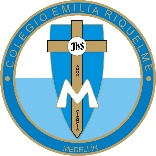 ÁREA DE HUMANIDADES, LENGUA CASTELLANADOCENTE: MARIA ISABEL MAZO ARANGOCORREO: isamaran@campus.com.coGUÍAS DE APRENDIZAJE EN CASA. SEMANA DEL 3I DE AGOSTO AL 4 DE SEPTIEMBRE DE 2020PARA TENER EN CUENTA…Al iniciar el encuentro, realizaré un saludo por WhatsApp para dar la agenda (que es la misma que está en este taller) y las indicaciones necesarias para continuar. Recuerda en lo posible realizar tus actividades directamente en el libro o en el cuaderno para hacer uso de esta inversión que hicieron nuestros padres. Si por alguna razón no puedes comunicarte en el momento del encuentro, puedes preguntar tus dudas a través del WhatsApp o al correo más adelante.Recuerda que el horario de actividades académicas es de 7 a.m.  a 3:00 p.m. de lunes a viernes. Después de ese horario deberás esperar hasta que tenga disponibilidad de tiempo para solucionar las inquietudes.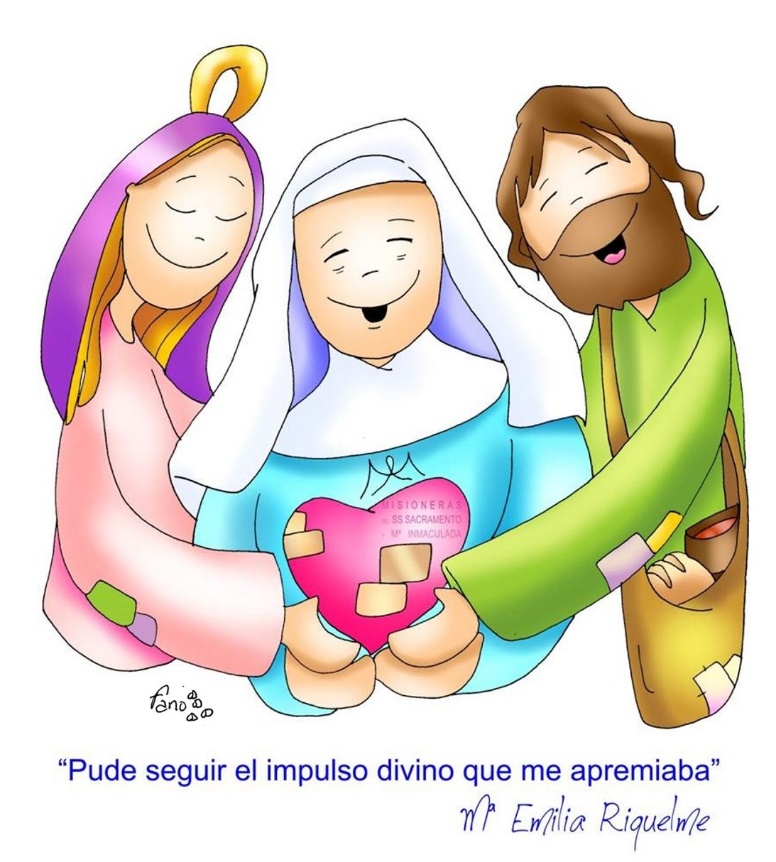 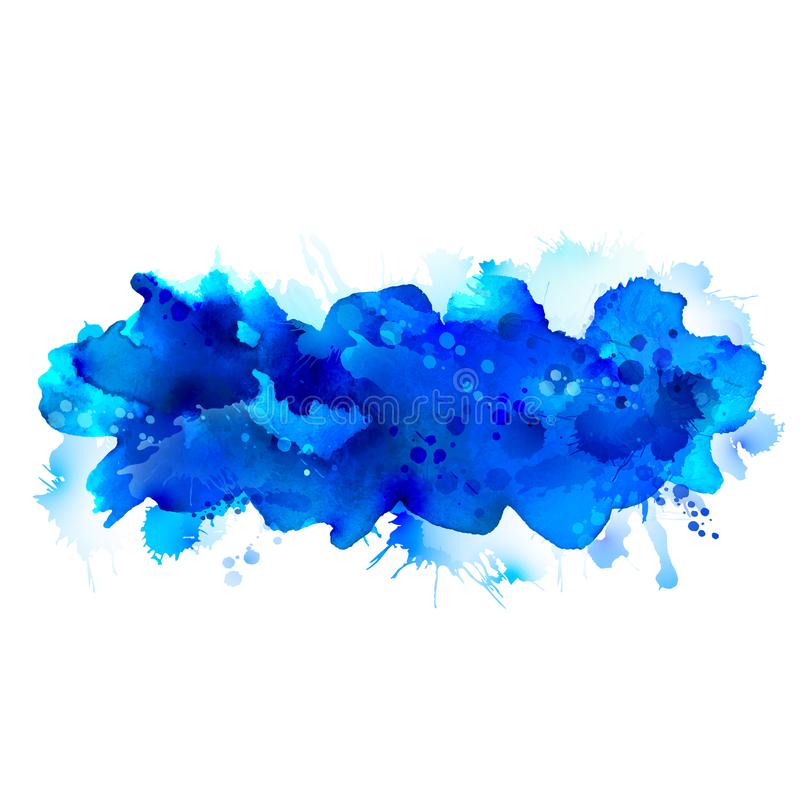 FECHA: MARTES 1 DE SEPTIEMBRE (3ra hora: 9:30-10:30 a.m.)El día de hoy tendremos encuentro sincrónico.TEMA: INCIO DEL PERIODO. VALOR DEL AMOR Y LA AMISTADDESARROLLO:Saludo por WhatsAppInvitación a la clase sincrónicaIniciamos el cuarto y último periodo de este año escolar. Realización del cuarto periodo con la temática dada en claseDesempeños del periodo. Al final del documentoActividad del valor del mes: amor y amistadActividad poema sobre el valor. FECHA: MIÉRCOLES 2 DE SEPTIEMBRE (2ra hora: 8-9 a.m.)El encuentro del día de hoy es sincrónico TEMA: ACTIVIDAD TRANSVERSAL AL PROYECTO DE DE ESTUDIOS DE LA COMPRENSIÓN Y LA PRÁCTICA DE  LA CONSTITUCIÓN Y LA INSTRUCCIÓN CÍVICADESARROLLO:Saludo por WhatsAppInvitación al encuentro sincrónicoActividad transversal. Derecho a la protección.  Página 270 del libro de lengua castellanaFECHA: JUEVES 3 DE SEPTIEMBRE (5Ta hora: 12-1 p.m.)El día de hoy tendremos encuentro sincrónico.TEMA: USOS DE LA V Y LA BDESARROLLO:Saludo por WhatsAppInvitación a la clase sincrónica.Actividad ortográfica página 78 y 79 del libro de lengua castellana.Continuación examen de ortografíaFECHA: VIERNES 4 DE SEPTIEMBRE (1ra hora: 7-8 a.m.)Hoy nuestra clase es asincrónica TEMA: ENTREGA DE EVIDENCIAS DE LOS APRENDIZAJES DE LA SEMANA-COMPRENSIÓN LECTORADESARROLLO:Saludo por WhatsAppSe publicará en classroom la actividad de la semana. Recomendación de la semana: Me enamoré de los podcasts, por eso esta semana nuevamente te invito a sacar un ratico de tu agenda y si te gustan los relatos y cuentos, visita: https://www.ivoox.com/podcast-cuentos-relatos_sq_f1458347_1.htmlAllí encontrarás historias de grandes autores. 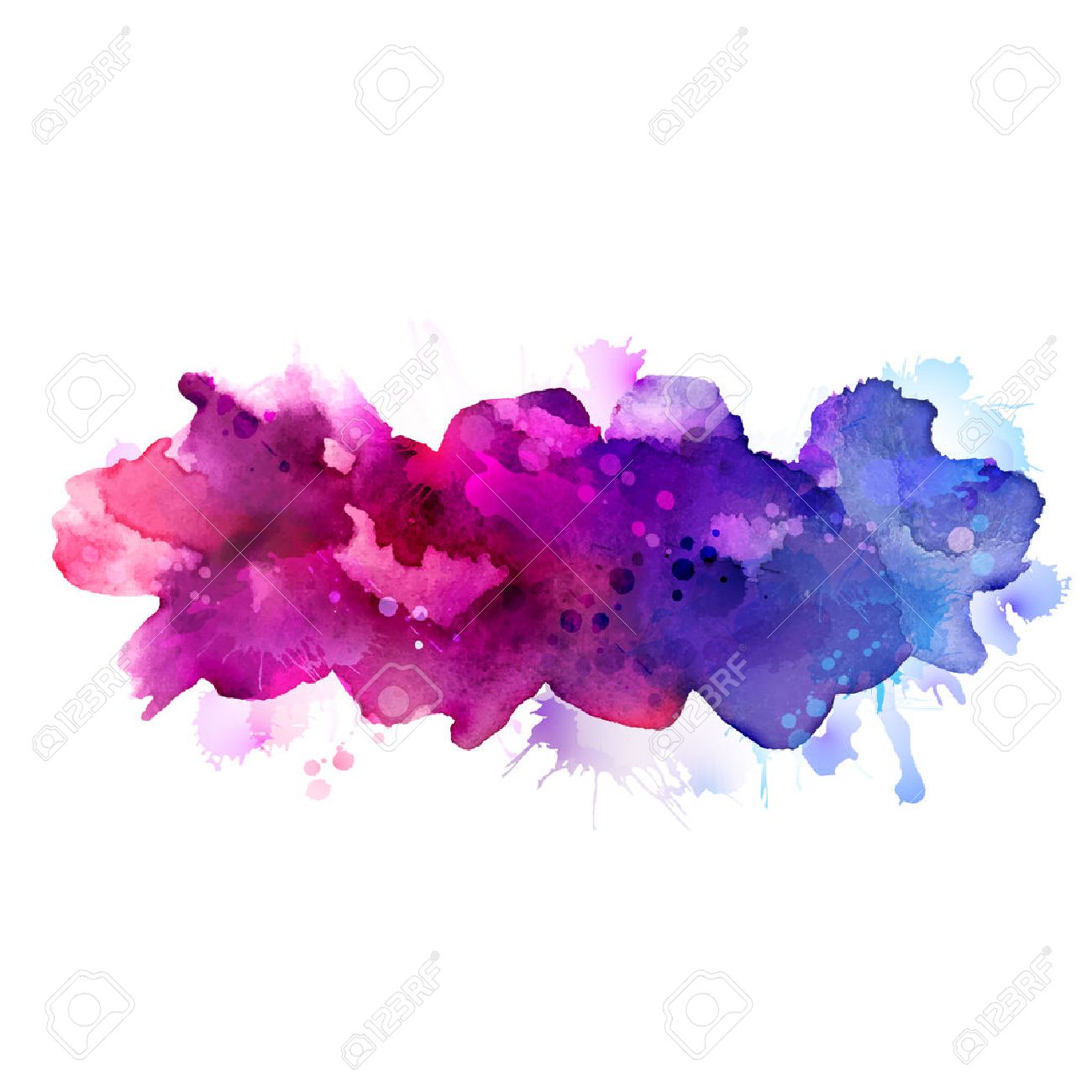 Colegio 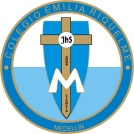 Emilia RiquelmeColegio Emilia RiquelmeÁrea: Lengua CastellanaGrado: 6°                Periodo: 4Docente: María Isabel Mazo A.Intensidad semanal: 4 horasESTÁNDARESPRODUCCIÓN TEXTUALLlevo a cabo procedimientos de búsqueda, selección y almacenamiento de información acerca de la temática que voy a tratar en un texto con fines argumentativos.COMPRENSIÓN E INTERPRETACIÓN TEXTUALCaracterizo rasgos específicos que consolidan la tradición oral, como: origen, autoría colectiva, función social, uso del lenguaje, evolución, recurrencias temáticas, etc.LITERATURAComparo los procedimientos narrativos, líricos o dramáticos empleados en la literatura que permiten estudiarla por géneros.MEDIOS DE COMUNICACIÓN Y OTROS SISTEMAS SIMBÓLICOSRecopilo en fi chas, mapas, gráficos y cuadros la información que he obtenido de los medios de comunicación masivaÉTICA DE LA COMUNICACIÓNReconozco que las variantes lingüísticas y culturales no impiden respetar al otro como interlocutor válido.ESTÁNDARESPRODUCCIÓN TEXTUALLlevo a cabo procedimientos de búsqueda, selección y almacenamiento de información acerca de la temática que voy a tratar en un texto con fines argumentativos.COMPRENSIÓN E INTERPRETACIÓN TEXTUALCaracterizo rasgos específicos que consolidan la tradición oral, como: origen, autoría colectiva, función social, uso del lenguaje, evolución, recurrencias temáticas, etc.LITERATURAComparo los procedimientos narrativos, líricos o dramáticos empleados en la literatura que permiten estudiarla por géneros.MEDIOS DE COMUNICACIÓN Y OTROS SISTEMAS SIMBÓLICOSRecopilo en fi chas, mapas, gráficos y cuadros la información que he obtenido de los medios de comunicación masivaÉTICA DE LA COMUNICACIÓNReconozco que las variantes lingüísticas y culturales no impiden respetar al otro como interlocutor válido.ESTÁNDARESPRODUCCIÓN TEXTUALLlevo a cabo procedimientos de búsqueda, selección y almacenamiento de información acerca de la temática que voy a tratar en un texto con fines argumentativos.COMPRENSIÓN E INTERPRETACIÓN TEXTUALCaracterizo rasgos específicos que consolidan la tradición oral, como: origen, autoría colectiva, función social, uso del lenguaje, evolución, recurrencias temáticas, etc.LITERATURAComparo los procedimientos narrativos, líricos o dramáticos empleados en la literatura que permiten estudiarla por géneros.MEDIOS DE COMUNICACIÓN Y OTROS SISTEMAS SIMBÓLICOSRecopilo en fi chas, mapas, gráficos y cuadros la información que he obtenido de los medios de comunicación masivaÉTICA DE LA COMUNICACIÓNReconozco que las variantes lingüísticas y culturales no impiden respetar al otro como interlocutor válido.TEMAS:Tipologías textuales: carta, el resumen, afiche, relatos, explicaciones, Descripciones, noticias, recetas, el relato y la etiqueta. (Transversal al proyecto de Prevención de la Drogadicción)Lenguaje verbal: dialectos, idiolectos, lenguaje, lengua, argot, jerga y regionalismo.Las funciones del lenguajeOrtografía: usos de la b y vUsos de la c, s y zEl género dramático (Transversal al proyecto de Artes Escénicas)Plan lectorEstrategias de evaluación: Evidencias de aprendizajes enviadas a través del correo, puntualidad, participación en clases sincrónicas, responsabilidad académica, participación en el grupo de WhatsApp, prueba de tres editores. Evidencias de aprendizajes enviadas a través del correo, puntualidad, participación en clases sincrónicas, responsabilidad académica, participación en el grupo de WhatsApp, prueba de tres editores. Evidencias de aprendizajes enviadas a través del correo, puntualidad, participación en clases sincrónicas, responsabilidad académica, participación en el grupo de WhatsApp, prueba de tres editores. 